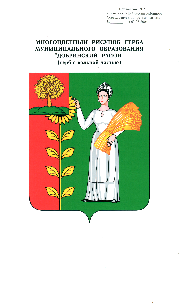        П О С Т А Н О В Л Е Н И ЕАДМИНИСТРАЦИИ  ДОБРИНСКОГО  МУНИЦИПАЛЬНОГО  РАЙОНА						ЛИПЕЦКОЙ  ОБЛАСТИ  30. 12. 2014 г.                                п. Добринка		                       № 1120Об утверждении Порядка определения объемаи предоставления субсидий некоммерческиморганизациям, не являющимся автономнымии бюджетными учреждениями, из районногобюджета на 2015 годВ соответствии с Бюджетным кодексом Российской Федерации, муниципальной программой "Развитие социальной сферы Добринского муниципального района на 2015-2020 годы»", утвержденной постановлением администрации Добринского муниципального района Липецкой области от 29.12.2014 года N 1103, администрация Добринского муниципального района постановляет:1. Утвердить Порядок определения объема и предоставления субсидий некоммерческим организациям, не являющимся автономными и бюджетными учреждениями, из бюджета района на 2015 год (приложение 1).2. Утвердить состав комиссии по проведению отбора претендентов на предмет предоставления субсидии (приложение 2).3. Настоящее постановление разместить на сайте администрации Добринского муниципального района.4. Контроль за выполнением данного постановления возложить на заместителя главы администрации Требунских И.А.И.о. главы администрацииДобринскогомуниципального района     И.А. ТребунскихГордеева Мария Тихоновна2 19 53Приложение  1к постановлению администрацииДобринскогомуниципального  районаот   30. 12.  2014 г. N   1120ПОРЯДОКОПРЕДЕЛЕНИЯ ОБЪЕМА И ПРЕДОСТАВЛЕНИЯ СУБСИДИЙ НЕКОММЕРЧЕСКИМОРГАНИЗАЦИЯМ, НЕ ЯВЛЯЮЩИМСЯ АВТОНОМНЫМИ И БЮДЖЕТНЫМИУЧРЕЖДЕНИЯМИ, ИЗ РАЙОННОГО БЮДЖЕТА на 2015 год1. Настоящий Порядок устанавливает условия и критерии отбора для предоставления субсидий из районного бюджета юридическим лицам - некоммерческим организациям, не являющимся автономными и бюджетными учреждениями (далее - организация), для реализации социально значимых проектов.2. Основными принципами предоставления субсидий являются:- социальная значимость проектов;- соответствие приоритетам социальной политики органов местного самоуправления;- равенство прав некоммерческих организаций на получение субсидий;- открытость информации, связанной с получением субсидий;- субсидии предоставляются на конкурсной основе.3. Критериями отбора некоммерческих организаций являются:- некоммерческая организация создана в соответствии с федеральными законами "О некоммерческих организациях", "Об общественных объединениях";- некоммерческая организация самостоятельно осуществляет на территории района общественно полезную деятельность, которая по своему содержанию и планируемым результатам соответствует приоритетным направлениям предоставления субсидий;- некоммерческая организация осуществляет свою деятельность не менее одного года до даты объявления конкурса;- документы на участие в конкурсе поданы своевременно и в полном объеме.4. Не могут быть получателями субсидий:- политические партии и движения;- профессиональные союзы;- религиозные организации;- некоммерческие организации, созданные с участием государственных органов, органов местного самоуправления, их учреждений, муниципальных унитарных предприятий;- организации, представители которых включены в состав конкурсной комиссии.5. Для получения субсидии организации направляют в отдел молодежи, спорта и демографии администрации Добринского муниципального района следующие документы:- заявку на получение субсидии, заверенную печатью некоммерческой организации (приложение 1 к порядку определения объема и предоставления субсидий некоммерческим организациям, не являющимся автономными и бюджетными учреждениями, из районного бюджета);- нотариально заверенную копию устава;- нотариально заверенную копию свидетельства о государственной регистрации некоммерческой организации;- справку налоговой инспекции об отсутствии у некоммерческой организации задолженностей по налоговым платежам;- справку уполномоченного банка о наличии у некоммерческой организации расчетного счета;- социально значимый проект, утвержденный в соответствии с уставными документами организации, включающий: постановку проблемы, на решение которой направлен проект, цели и задачи проекта, количественный и качественный охват целевой группы, описание основных мероприятий проекта, планируемые результаты, календарный план реализации проекта, краткие сведения о персонале;- бюджет проекта с пояснениями и указанием объемов средств и ресурсов, привлекаемых из других источников, и расчетом субсидии, необходимой для реализации проекта, в разрезе следующих расходов:- оплата по договорам авторам и основным исполнителям проекта с начислениями;- обеспечение коммуникаций и создание информационных каналов для реализации проекта (почтовые расходы, телефонные переговоры, Интернет);- аренда и содержание помещений, коммунальные платежи;- оплата услуг по привлечению к работе специалистов, экспертов и консультантов, других общественных организаций и некоммерческих объединений;- покупка товаров, канцелярских принадлежностей и расходных материалов;- приобретение оборудования и предметов длительного пользования;- расходы на публикации по освещению проводимых мероприятий;- командировочные и транспортные расходы;- услуги банка, связанные с реализацией проекта;- копии документов, подтверждающих привлечение средств и ресурсов из других источников (выписки из расчетных счетов, платежные поручения, приходные ордера, акты безвозмездной передачи имущества, договоры о безвозмездном оказании услуг и др.), заверенные печатью и подписью руководителя организации.6. Заявки на участие в отборе подаются в течение десяти рабочих дней от даты опубликования в районной газете "Добринские вести". Комиссия рассматривает поступившие заявки в течение пяти рабочих дней, оформляя результаты отбора в виде протокола заседания комиссии. Победителю конкурса направляется официальное уведомление о результатах отбора, проект договора на предоставление субсидий. Рассмотрение и подписание договора на предоставление субсидий осуществляются в течение пяти рабочих дней.7. Объем субсидий утвержден решением "О бюджете Добринского муниципального района на 2015 год и на плановый период 2016 и 2017 годов" на реализацию нижеперечисленных задач:- профилактика социального сиротства, поддержка материнства и детства;- развитие дополнительного образования, научно-технического и художественного творчества, массового спорта;- профилактика и охрана здоровья граждан, пропаганда здорового образа жизни;- проведение мероприятий, направленных на развитие ветеранского движения, чествование ветеранов, участие ветеранов в патриотическом воспитании молодежи;- организация и проведение мероприятий с участием СО НКО, посвященных общественно значимым событиям, памятным и юбилейным датам культурной и военной отечественной истории;- создание и размещение социальной рекламы, направленной на развитие социальной активности, гражданской культуры населения  Добринского района;- создание и обеспечение функционирования информационно-коммуникативных систем, порталов и сайтов, направленных на развитие социальной активности, гражданской культуры населения.8. Получатели субсидии ежеквартально в срок до 15 числа следующего за отчетным кварталом месяца представляют в отдел молодежи, спорта и демографии администрации Добринского муниципального района письменный отчет об использовании бюджетных средств и проведении мероприятий по реализации проекта.9. Отдел молодежи, спорта и демографии администрации Добринского муниципального района осуществляет контроль за целевым использованием субсидий, предоставленных некоммерческим организациям, не являющимся автономными и бюджетными учреждениями.В случае выявления нарушений условий предоставления субсидий, их нецелевого использования получатели субсидий возвращают в районный бюджет  полученные денежные средства в 10-дневный срок со дня получения соответствующего уведомления отдела молодежи, спорта и демографии администрации Добринского муниципального района. При отказе от добровольного возврата указанных денежных средств отдел молодежи, спорта и демографии администрации Добринского муниципального района обеспечивает их принудительное взыскание и перечисление в доход районного бюджета .Приложениек Порядку определения объема и предоставления субсидий некоммерческим организациям, не являющимся автономными ибюджетными учреждениями, из районного бюджета ЗАЯВКАна участие в конкурсном отборе социально ориентированныхнекоммерческих организаций для предоставления субсидии┌─────────────────────────────────────────────────────────────────────────┐│                                                                         │└─────────────────────────────────────────────────────────────────────────┘    (полное наименование некоммерческой организации)Достоверность  информации  (в  том  числе документов), представленной всоставе  заявки  на  участие  в конкурсном отборе социально ориентированныхнекоммерческих организаций для предоставления субсидии, подтверждаю.С  условиями  конкурсного отбора и предоставления субсидии ознакомлен исогласен.    ____________________________ __________ ___________________      (наименование должности    (подпись)  (фамилия, инициалы)    руководителя некоммерческой          организации)    "__" __________ 20__ г.   М.П.Приложение  2к постановлению администрацииДобринского муниципального  районаот  30. 12. 2014 г.   N 1120СОСТАВКОМИССИИ ПО ПРОВЕДЕНИЮ ОТБОРА ПРЕТЕНДЕНТОВНА ПРЕДМЕТ ПРЕДОСТАВЛЕНИЯ СУБСИДИЙТребунских И.А.– заместитель главы администрации муниципального                          района -председатель комиссии                              Максимова О.С.       – начальник отдела молодежи, спорта и демографии;  заместитель председателя комиссииЧлены комиссии:Неворова В.Т.		 - заместитель главы администрации- начальник                        управления финансов администрации   муниципального районаЧернов А.В.           – заместитель начальника отдела молодежи, спорта                        и демографииФридолин М.Л.         - главный специалист - эксперт отдела молодежи,                        спорта и демографии; секретарь комиссииВносит:Отдел молодежи, спорта и демографии администрации муниципального района                              О.С. МаксимоваСогласовано:Заместитель главы администрациимуниципального района  - начальник   управления финансов                                                              В. Т. Невороваотдел организационно-правовойи кадровой работы                                                                      И.И. ЗиминСокращенное наименование некоммерческой    организации                                Организационно-правовая форма              Дата регистрации (при создании до 1 июля   2002 года)   Дата внесения записи о создании в Единый   государственный реестр юридических лиц (присоздании после 1 июля 2002 года)   Основной государственный регистрационный   номер                                      Код по общероссийскому классификатору      продукции (ОКПО)Код(ы) по общероссийскому классификатору   внешнеэкономической деятельности (ОКВЭД)Индивидуальный номер налогоплательщика     (ИНН)   Код причины постановки на учет (КПП)   Номер расчетного счета                     Наименование банка                         Банковский идентификационный код (БИК)   Номер корреспондентского счета             Адрес (место нахождения) постоянно         действующего органа некоммерческой         организации                                Почтовый адрес                             Телефон                                    Сайт в сети Интернет                       Адрес электронной почты                    Наименование должности руководителя        Фамилия, имя, отчество руководителя        Численность работников                     Численность добровольцев                   Численность учредителей (участников, членов)   Общая сумма денежных средств, полученных   некоммерческой организацией в предыдущем   году, из них:   взносы учредителей (участников, членов)   гранты и пожертвования юридических лиц     пожертвования физических лиц               средства, предоставленные из федерального  бюджета, бюджетов субъектов Российской     Федерации, местных бюджетов                доход от целевого капитала                 Информация о видах деятельности, осуществляемых                          некоммерческой организацией                                              Информация о программе, представленной в составе заявки на участие       в конкурсном отборе социально ориентированных некоммерческих организаций Наименование программы                                                   Наименование органа управления                                           некоммерческой организации, утвердившего                                 программу                                                                Дата утверждения программы                                               Сроки реализации программы                                               Запрашиваемый размер субсидии                                            Предполагаемая сумма софинансирования программы                                                                Краткое описание мероприятий программы, для финансового обеспечения      которых запрашивается субсидия                                           